云阳县人民政府关于公布执行全县集体建设用地基准地价和土地级别的通知（征求意见稿）为切实加强自然资源资产管理，进一步完善科学地价管理体系，规范土地市场秩序，按照自然资源部、重庆市规划和自然资源局关于基准地价制定工作的有关要求，县规划自然资源委托第三方机构开展了编制技术实施方案、基础资料收集、实地查勘、确定因素因子体系及权重、相关性分析、计算分值图等定级技术工作。云阳县集体建设用地基准地价和土地级别成果成功通过市规划自然资源局组织的专家论证和技术审查，2021年10月21日召开了成果听证会，与会人员一致认可该成果。我局代县政府草拟了《云阳县人民政府关于公布执行全县集体建设用地基准地价和土地级别的通知》，根据《重大行政决策程序暂行条例》和《重庆市行政规范性文件管理办法》有关要求，现向社会征求意见。由于该政策实施的紧迫性，征求意见期限为7天。公民、法人和非法人组织可通过以下途径反馈意见：一、电子邮件：QQ邮箱1099864180@qq.com。二、信函寄至：云阳县云江大道1299号406室。附件：《云阳县人民政府关于公布执行全县集体建设用地基准地价和土地级别的通知》                       云阳县规划和自然资源局                            2021年3月14日(联系人：蒋川浩，联系电话：55165128 )云阳县人民政府关于公布执行全县集体建设用地基准地价和土地级别的通知各乡镇人民政府、街道办事处，县政府各部门，有关单位：按照自然资源部、重庆市规划和自然资源局关于基准地价制定工作的部署，为进一步加强自然资源资产管理、完善科学的地价管理体系，规范土地市场秩序，我县集体建设用地基准地价和土地级别已经县政府2022年第3次政府常务会议审议通过，现将云阳县集体建设用地基准地价和土地级别予以公布，请遵照执行。一、本通知自2022年X月X日起生效施行。二、土地级别和基准地价实施中的具体问题由云阳县人民政府负责解释。土地级别和基准地价将根据社会发展情况及市场需要适时调整更新。附件：1.重庆市云阳县集体建设用地基准地价表2.重庆市云阳县集体建设用地土地级别册3.重庆市云阳县集体建设用地使用权基准地价说明4.重庆市云阳县集体建设用地使用权基准地价图云阳县人民政府2022年X月X日（此件公开发布）附件1重庆市云阳县集体建设用地使用权基准地价表元/平方米·土地面积附件2重庆市云阳县集体建设用地土地级别册附件3重庆市云阳县集体建设用地使用权基准地价说明一、适用范围本次公布的云阳县集体建设用地使用权基准地价（以下简称基准地价）的使用范围包括云阳县青龙街道、双江街道、盘龙街道、人和街道4个街道，江口镇、南溪镇、凤鸣镇、高阳镇、平安镇、红狮镇、故陵镇、龙角镇、沙市镇、栖霞镇、黄石镇、巴阳镇、渠马镇、双土镇、路阳镇、鱼泉镇、宝坪镇、农坝镇、桑坪镇、云阳镇、云安镇、双龙镇、水口镇、蔈草镇、后叶镇、龙洞镇、泥溪镇、养鹿镇、大阳镇、堰坪镇、耀灵镇31个镇，新津乡、普安乡、洞鹿乡、上坝乡、石门乡、清水土家族乡、外郎乡7个乡所辖建设区及规划区域内的所有集体建设用地。二、基准地价内涵基准地价的内涵为城镇集体建设用地使用权不同级别、不同用途、设定容积率和土地开发程度下，特定年限的区域平均价格。基准地价的价格表现形式为土地价格（单位：元/平方米）。（一）基准地价期日。2021年1月1日。（二）基准地价容积率。商服用地1.5、工业仓储用地1.0、公共管理与公共服务用地1.0。（三）基准地价使用年限。商服用地40年，工业仓储用地50年，公共管理与公共服务用地50年。（四）基准地价土地开发程度。基准地价开发程度充分考虑实际情况设定为“三通一平”，即宗地外通路、通电、通上水及宗地内场地平整。三、土地用途分类基准地价土地用途分为商服、工业仓储、公共管理与公共服务三类。（一）商服类。村庄商业服务业设施用地（包括小超市、小卖部、小饭馆等配套商业、集贸市场以及村集体用于旅游接待的设施用地等）。（二）工业仓储类。村庄生产仓储用地（用于工业生产、物资中转、专业收购和存储的各类集体建设用地和农业设施用地，包括手工业、食品加工、仓库、堆场、种植设施建设用地、畜禽养殖设施建设用地、水产养殖设施建设用地等）。（三）公共管理与公共服务类。村庄公共服务设施用地（包括公共管理、文体、教育、医疗卫生、社会福利、宗教、文物古迹等设施用地以及兽医站、农机站等农业生产服务设施用地）；村庄公共场地（用于村民活动的公共开放空间用地，包括小广场、小绿地等）；村庄道路用地（村庄内的各类道路用地）；村庄交通设施用地（包括村庄停车场、公交站点等交通设施用地）；村庄公用设施用地（包括村庄给排水、供电、供气、供热和能源等工程设施用地；公厕、垃圾站、粪便和垃圾处理设施等用地；消防、防洪等防灾设施用地）；其他未列入该范围的用地，其用途类别可参照相关或相近用地用途类别确定。工业仓储类、公共管理与公共服务类用地中的配套经营性设施用地，应参照商业用途确定。四、基准地价的应用运用基准地价系数修正法进行宗地价格评估时应适用对应用途级别的基准地价，并根据宗地实际情况进行土地用途、期日、年期、容积率、区域和个别因素及土地开发程度等修正。评估多用途混合的宗地价格时，应按各具体用途分别修正后加权测算。（一）宗地价格计算公式。楼面地价=适用的基准地价×期日修正系数×年期修正系数×容积率修正系数×区域和个别因素修正系数±土地开发程度修正值（二）宗地价格测算在有关参数的确定。1.适用的基准地价的确定根据宗地的法定用途，按照本说明第三条规定的基准地价分类，确定适用的基准地价用途后，根据本次公布实施的土地级别，确定对应用途级别应适用的基准地价。2．用途修正系数的确定宗地需要进行用途修正的，应按照《土地用途修正系数表》确定用途修正系数。3.期日修正系数的确定期日修正系数=宗地估价期日的地价指数÷基准地价期日的地价指数宗地估价期日的地价指数以重庆市地价动态监测成果公布的地价指数、地价增长率为准。4.土地使用年期修正系数的确定年期修正系数=r为土地还原率(商服、工业仓储、公共管理与公共服务分别为7.54%、7.18%、6.34%)；n为宗地剩余使用年限；m为基准地价规定的相应用途土地使用年限。5.容积率修正系数的确定按照宗地的法定容积率（R），根据《容积率修正系数表》确定容积率修正系数。商服、公服容积率小于1时，按容积率1确定修正系数；商服、公服容积率大于3时，按容积率3确定修正系数。工业仓储不做容积率修正。当R1＜R＜R2（R1、R2为上述《容积率修正系数表》中所列的相邻容积率）时，按下列公式计算容积率修正系数（X）:X=X1+(X2-X1)×(R-R1)/(R2-R1)X1、X2为R1、R2所对应的容积率修正系数。6.土地开发程度修正值的确定当宗地的土地开发程度与基准地价设定的土地开发程度不一致时，应根据《土地开发程度修正值表》确定开发程度修正值。7.区域和个别因素修正系数的确定按照《区域和个别因素修正系数表》，根据宗地各种因素情况确定每种因素的修正系数，应用上述公式测算宗地的区域和个别因素修正系数。Ki为第i种因素的修正系数。附表：3.1.1土地用途修正系数表3.1.2容积率修正系数表      3.1.3土地开发程度修正值表3.1.4区域和个别因素修正系数表附表3.1.1土地用途修正系数表3.1.2容积率修正系数表3.1.3土地开发程度修正值表单位：元/平方米（土地面积）3.1.4区域和个别因素修正系数表表3.1.4.1：云阳县商服用地基准地价修正因素指标说明及修正系数表表3.1.4.2：云阳县工业仓储用地基准地价修正因素指标说明及修正系数表表3.1.4.3：云阳县公共管理与公共服务用地基准地价修正因素指标说明及修正系数表附件4重庆市云阳县集体建设用地土地级别和基准地价图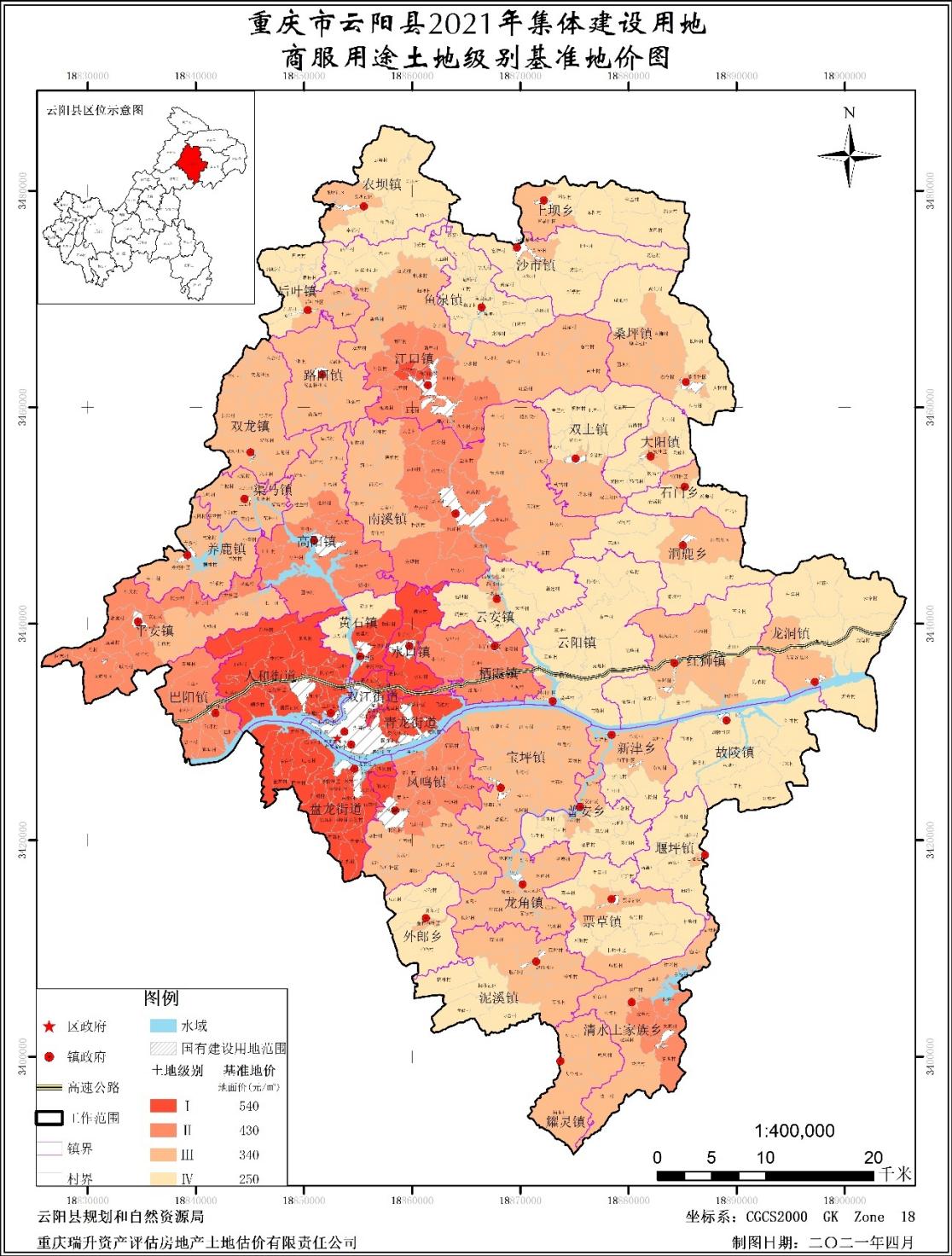 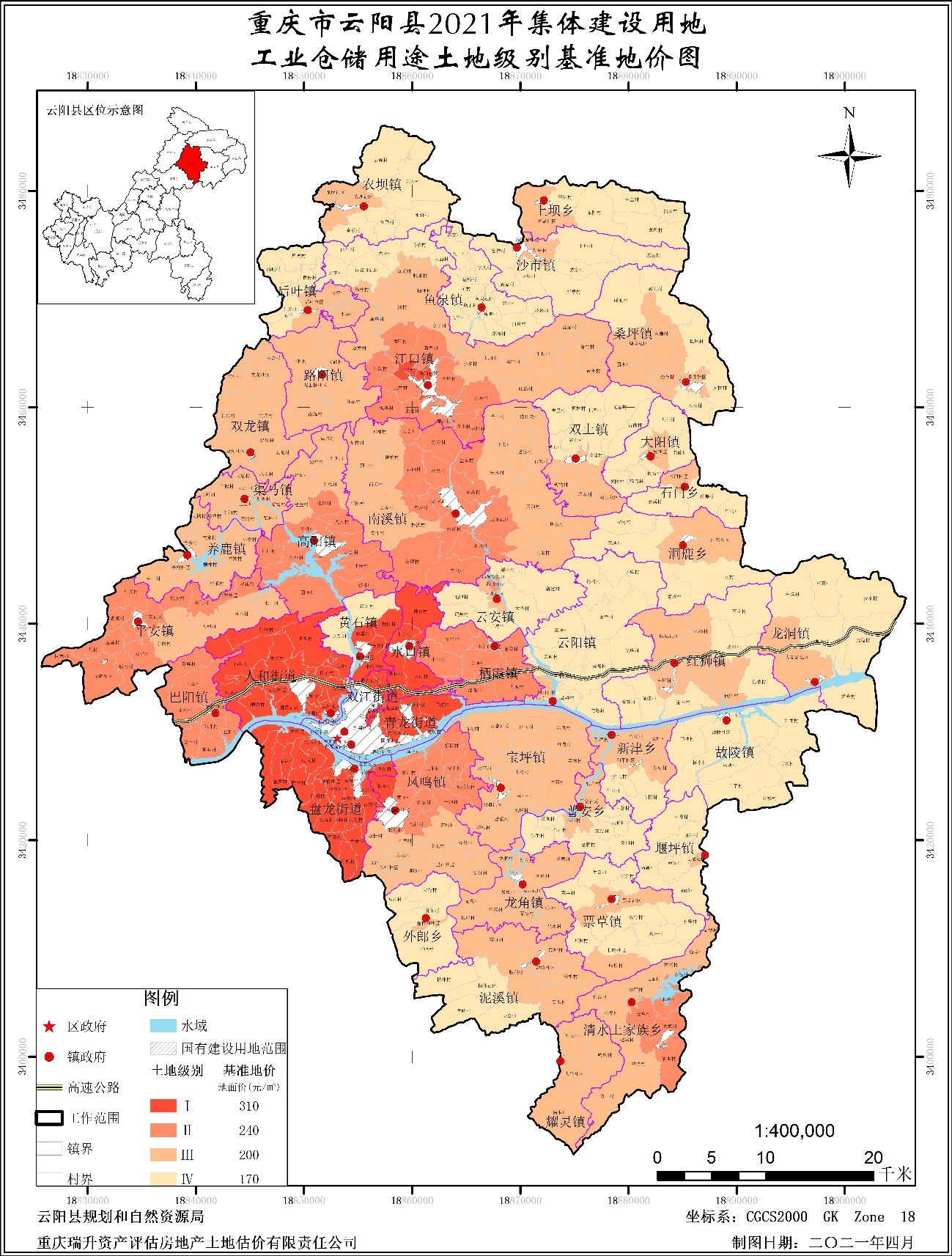 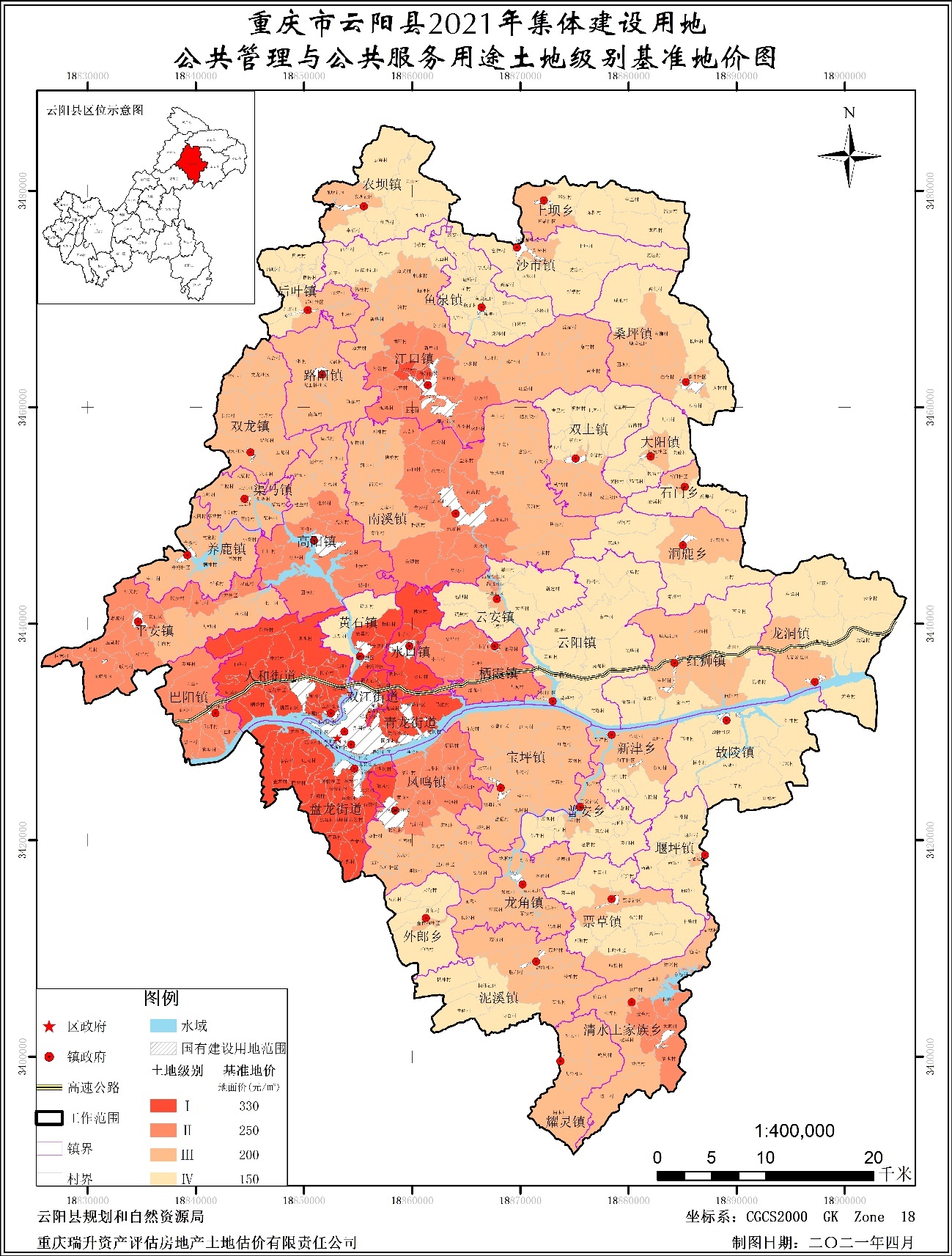 级别商服用地工业仓储用地公共管理与公共服务用地级别土地单价土地单价土地单价1540310330243024025033402002004250170150基准地价内涵:1.表现形式：使用权下的土地价格；2.期日：2021年1月1日；3.各用途使用年限：商服用地40年，工业仓储用地50年，公共管理与公共服务用地50年；4.对应容积率：商服用地1.5、工业仓储用地1.0、公共管理与公共服务用地1.0；5.开发程度：“三通一平”，即宗地外通路、通电、通上水及宗地内场地平整。基准地价内涵:1.表现形式：使用权下的土地价格；2.期日：2021年1月1日；3.各用途使用年限：商服用地40年，工业仓储用地50年，公共管理与公共服务用地50年；4.对应容积率：商服用地1.5、工业仓储用地1.0、公共管理与公共服务用地1.0；5.开发程度：“三通一平”，即宗地外通路、通电、通上水及宗地内场地平整。基准地价内涵:1.表现形式：使用权下的土地价格；2.期日：2021年1月1日；3.各用途使用年限：商服用地40年，工业仓储用地50年，公共管理与公共服务用地50年；4.对应容积率：商服用地1.5、工业仓储用地1.0、公共管理与公共服务用地1.0；5.开发程度：“三通一平”，即宗地外通路、通电、通上水及宗地内场地平整。基准地价内涵:1.表现形式：使用权下的土地价格；2.期日：2021年1月1日；3.各用途使用年限：商服用地40年，工业仓储用地50年，公共管理与公共服务用地50年；4.对应容积率：商服用地1.5、工业仓储用地1.0、公共管理与公共服务用地1.0；5.开发程度：“三通一平”，即宗地外通路、通电、通上水及宗地内场地平整。街道/镇/乡社区/村土地级别土地级别土地级别街道/镇/乡社区/村商服工业仓储公共管理与公共服务双江街道稻场社区111双江街道蜀光社区111双江街道东风村111双江街道石云村111青龙街道复兴社区111青龙街道道湾社区111青龙街道杨沙社区111青龙街道亮水坪社区111青龙街道黄岭社区111青龙街道马沱村111青龙街道建民村111青龙街道龙溪村111人和街道莲花社区111人和街道立新社区111人和街道人和社区111人和街道桃园社区111人和街道千峰村111人和街道中兴村111人和街道龙水村111人和街道长河村111人和街道民治村111人和街道民权村111人和街道牌坊村111人和街道凤岭村111人和街道晒经村111盘龙街道盘石社区111盘龙街道龙安社区111盘龙街道活龙社区111盘龙街道三龙社区111盘龙街道长安社区111盘龙街道柳桥社区111盘龙街道阳明村111盘龙街道四民村111盘龙街道永兴村111盘龙街道永安村111盘龙街道古桑村111盘龙街道金龙村111盘龙街道旺龙村111盘龙街道帽合村111盘龙街道双龙村111盘龙街道腾龙村111盘龙街道龙水村222盘龙街道石楼村222盘龙街道革岭村222盘龙街道黑马村222盘龙街道石狮村222盘龙街道青春村222盘龙街道亲睦村222盘龙街道革新村222黄石镇平安寨社区111黄石镇中湾社区111黄石镇杨柳村111黄石镇老屋村111黄石镇铁炉村444黄石镇迎新村444黄石镇黄石社区111水口镇夜合社区111水口镇水口村111水口镇老林村111水口镇枣子村111水口镇佛安村111凤鸣镇阳凤村111凤鸣镇凤凰岭社区222凤鸣镇梧桐村222凤鸣镇凤桥社区222凤鸣镇农建村222凤鸣镇平顶村222凤鸣镇清江村222凤鸣镇马岭村222凤鸣镇民主村222凤鸣镇福禄村222凤鸣镇玉带村222凤鸣镇马轩村222凤鸣镇黄龙村222凤鸣镇院庄社区333凤鸣镇里市社区333凤鸣镇陈园村333凤鸣镇上游村333凤鸣镇长城村333凤鸣镇双桂村333凤鸣镇五同村333凤鸣镇锦屏村333凤鸣镇桂泉村333凤鸣镇太地村333凤鸣镇黎明村333龙角镇五龙社区333龙角镇龙堰村333龙角镇张家村333龙角镇高家村333龙角镇永富村333龙角镇长沙村333龙角镇军家村333龙角镇栏坪村333龙角镇泉水村333龙角镇木甫村333龙角镇杨寨村333龙角镇新立村333故陵镇故陵社区333故陵镇高坪村333故陵镇桥亭村333故陵镇宝兴村444故陵镇红椿村444故陵镇凤翅村444故陵镇兰草村444故陵镇红坪村444红狮镇咏梧社区333红狮镇永福村333红狮镇中坪村333红狮镇向阳村333红狮镇水田村444红狮镇宝丰村444红狮镇保健村444红狮镇梅柏村444红狮镇石宝村444红狮镇临江村444路阳镇龙王桥社区333路阳镇文武村333路阳镇迎瑞村333路阳镇中和村333路阳镇南海村333农坝镇农坝社区333农坝镇龙堰社区333农坝镇水竹村444农坝镇幸福村444农坝镇红梁村444农坝镇云峰村444农坝镇云山村444渠马镇土岩村333渠马镇龙胜村333渠马镇大梁村333渠马镇白岭村333渠马镇白银村333渠马镇惠龙村333渠马镇红河村333渠马镇天岭村333渠马镇柴林村333渠马镇促进村333渠马镇渠富村333巴阳镇巴阳社区222巴阳镇巴阳村222巴阳镇阳坪村222巴阳镇官塘村222巴阳镇望丰村222巴阳镇永利村222巴阳镇天山村222巴阳镇双峰村222沙市镇汤溪源社区333沙市镇新桥村333沙市镇上坪村444沙市镇新楼村444沙市镇富柿村444沙市镇兴家村444沙市镇龙池村444沙市镇秀家村444沙市镇复垭村444鱼泉镇鱼泉社区333鱼泉镇马槽村444鱼泉镇燕子村444鱼泉镇大军村444鱼泉镇龙塆村444鱼泉镇白果村444鱼泉镇花楼村444鱼泉镇建坪村444鱼泉镇鹿鸣村444鱼泉镇望鹿村444鱼泉镇茨菇村444鱼泉镇八一村444鱼泉镇三星村444宝坪镇荷花村333宝坪镇水磨社区333宝坪镇朝阳社区333宝坪镇江南村333宝坪镇凤凰村333宝坪镇枣树村333宝坪镇红电村333宝坪镇地坪村333宝坪镇桂坪村333宝坪镇富强村333宝坪镇梅滩村333宝坪镇永高村333宝坪镇双坝村333宝坪镇大石村333南溪镇长洪社区222南溪镇卫星社区222南溪镇大吉村222南溪镇红岩村222南溪镇盐渠村222南溪镇吉仙村222南溪镇黄高村222南溪镇盐东村222南溪镇火脉村222南溪镇水市村222南溪镇金银村222南溪镇花果村222南溪镇青云村222南溪镇西云村333南溪镇拱桥村333南溪镇西林村333南溪镇福桥村333南溪镇蒲山村333南溪镇新阳村333南溪镇青印村333南溪镇塔棚村333南溪镇桂溪村333南溪镇方家村333南溪镇南木村333南溪镇宏实村333南溪镇石渠村333南溪镇天河村333南溪镇富家村333南溪镇青山村333南溪镇猫儿梁村333南溪镇平安村333双土镇双土社区333双土镇营鹤村333双土镇坪东村333双土镇五台村444双土镇枫树村444双土镇土垣村444双土镇长保村444双土镇保证村444双土镇古佛村444双土镇吉星村444双土镇无量村444上坝乡石梁社区333上坝乡东阳村444上坝乡药场村444上坝乡生基村444上坝乡治安村444上坝乡龙凤村444清水土家族乡宝台村222清水土家族乡桐麻村222清水土家族乡大堰村222清水土家族乡清水村222清水土家族乡盐坝村333清水土家族乡七里村333清水土家族乡建兴村333清水土家族乡磁溪村333清水土家族乡竹台村333清水土家族乡钢厂村333清水土家族乡龙洞村333清水土家族乡歧山村333清水土家族乡火埠村333清水土家族乡庙塆村333桑坪镇桑坪社区333桑坪镇塘塆社区333桑坪镇大树村444桑坪镇木南村444桑坪镇泰合村333桑坪镇长坪村444桑坪镇兴梨村444桑坪镇百柳村333桑坪镇团坝村333桑坪镇咸池村444江口镇滨河社区111江口镇和平社区111江口镇五星村111江口镇胜元社区222江口镇四季村222江口镇东方村222江口镇新里村222江口镇团滩村222江口镇沙溪村222江口镇九龙村222江口镇泥湾村222江口镇火地村222江口镇田垭村222江口镇上元村222江口镇双义村333江口镇金子村333江口镇新华村333江口镇三湾村333江口镇双龙村333江口镇千丘社区333江口镇小水村333江口镇皂坪村333江口镇蓼叶村333江口镇慈竹村333江口镇沈家村333江口镇黄土村333江口镇旺盛村333江口镇佛桂村333江口镇帆水村333江口镇柏坪村333江口镇向家坪社区444江口镇马乐村444江口镇龙王村444江口镇西牛村444江口镇大面村444江口镇六坪村444高阳镇团堡村222高阳镇梨树村222高阳镇小安村222高阳镇乐公村222高阳镇鹿头村222高阳镇青树村222高阳镇明冲村222高阳镇白园村222高阳镇桂林村222高阳镇建全村333高阳镇海坝村333高阳镇皇城村333高阳镇光明村333高阳镇金惠村333高阳镇团结村333平安镇前面村333平安镇太和村333平安镇黄木村333平安镇向阳村333平安镇七一村333平安镇平安社区222平安镇白龙社区222平安镇龙塘社区222平安镇双平村222平安镇红关村222平安镇忠诚村222平安镇牛门村222平安镇民安村222平安镇五湖村222平安镇山花村222平安镇同德村222平安镇联高村222平安镇双花村222云阳镇硐村社区333云阳镇云硐村444云阳镇三坪村444云阳镇梅树村444云阳镇古寺村444云阳镇水库村444云阳镇蔬菜村444云阳镇宝塔村444云阳镇光华村444云阳镇民强村444云阳镇桐盛村444云安镇毛坝村444云安镇铜鼓村444云安镇杉树林社区222云安镇箭楼社区222云安镇演易台社区222云安镇大院坝社区222云安镇白水社区333云安镇翠田村444云安镇三湾村444云安镇大华村444云安镇新建村444栖霞镇小丫口社区222栖霞镇小山村222栖霞镇栖霞村222栖霞镇吉坪村222栖霞镇古城村222栖霞镇红龙村222栖霞镇福星村222双龙镇文龙社区333双龙镇双河社区333双龙镇沿溪村333双龙镇竹坪村333双龙镇六合村333双龙镇三堂村333双龙镇永丰村333双龙镇玉龙村333双龙镇长兴村333泥溪镇泥溪社区333泥溪镇胜利村333泥溪镇石蛋村333泥溪镇长柏村333泥溪镇联坪村333泥溪镇石缸村333泥溪镇桐林社区444泥溪镇枞林村444泥溪镇鱼鳞村444泥溪镇协合村444票草镇票草社区333票草镇岐柳村333票草镇长岭社区444票草镇双丰村444票草镇生田村444票草镇石笋村444票草镇西阳村444票草镇双竹村444票草镇兴坪村444票草镇丰乐村444养鹿镇养鹿社区333养鹿镇桐林村333养鹿镇新禾村333养鹿镇中山村333养鹿镇同发村333养鹿镇小寨村333养鹿镇大同村333养鹿镇宝寨村333养鹿镇青棡村333堰坪镇百福社区333堰坪镇曲溪村444堰坪镇高银村444堰坪镇高新村444堰坪镇中升村444堰坪镇堰坪村444龙洞镇大麦沱社区333龙洞镇龙升村444龙洞镇坝上村444龙洞镇金道村444龙洞镇云奉村444龙洞镇桂花村444龙洞镇高建村444后叶镇后叶社区333后叶镇平进村333后叶镇杉湾村333后叶镇吉庆村444后叶镇凤鸣村444后叶镇良民村444后叶镇清顺村444耀灵镇大兴社区333耀灵镇柏木村333耀灵镇鸣凤村333耀灵镇协力村333大阳镇庆霞社区333大阳镇黄陵村444大阳镇鸡鸣村444大阳镇大树村444大阳镇民富村444大阳镇柴藤村444大阳镇大阳村444外郎乡金竹沟社区333外郎乡外郎村444外郎乡大花村444外郎乡五龙村444外郎乡五峰村444新津乡和平社区333新津乡太胜村333新津乡作坊村333新津乡新津村333新津乡永河村333新津乡石松村444新津乡紫荆村444新津乡五间村444普安乡马安社区333普安乡姚坪村333普安乡丰河村333普安乡郎家村444普安乡佛手村444普安乡老君村444普安乡回龙村444普安乡三台村444普安乡双门村444普安乡回营村444普安乡共和村444洞鹿乡洞鹿社区333洞鹿乡青康村444洞鹿乡三元村444洞鹿乡三池村444洞鹿乡双河村444石门乡石门社区333石门乡广益村444石门乡兴柳村444石门乡清溪村444用途用地用途二级类范围用途类别划分用途修正系数商服用地村庄商业服务业设施用地独立的商业服务业用地基准类别1商服用地村庄商业服务业设施用地农村生产生活配套的社区服务设施用地中包含的农村商店及小型超市其他类别0.6工业仓储用地村庄生产仓储用地独立工业用地基准类别1工业仓储用地村庄生产仓储用地独立物流仓储用地其他类别1.2工业仓储用地村庄生产仓储用地种植设施建设用地其他类别0.5工业仓储用地村庄生产仓储用地畜禽养殖设施建设用地其他类别0.6工业仓储用地村庄生产仓储用地水产养殖设施建设用地其他类别0.6公共管理与公共服务用地村庄公共服务用地独立的公共管理与公共服务用地基准类别1公共管理与公共服务用地村庄公共服务用地除农村商店及小型超市外的农村生产生活配套的社区服务设施用地其他类别0.7公共管理与公共服务用地村庄基础设施用地公用设施用地其他类别0.6公共管理与公共服务用地村庄基础设施用地交通运输用地其他类别0.6容积率商服公共管理与公共服务1及以下0.9511.511.0321.061.072.51.11.113及以上1.161.16开发程度通路通上水通下水通电通气通讯场地平整合计开发费用2015101515520100宗地修正因素宗地修正因素指标说明指标说明指标说明指标说明指标说明修正系数修正系数修正系数修正系数修正系数宗地修正因素宗地修正因素优较优一般较差差优较优一般较差差区域因素距城镇中心距离(m)≤500500-1000（含）1000-2000（含）2000-3000（含）＞3000-2.51%-1.26%0-1.30%-2.61%区域因素距农贸市场、电商营销中心、固定物流配送中心的距离(m)≤500500-1000（含）1000-2000（含）2000-3000（含）＞3000-0.88%-0.44%0-0.46%-0.91%区域因素产业规划旅游业、观光农业旅游业、观光农业工业仓储农业农业-1.63%-0.82%0-0.85%-1.70%区域因素村庄规划特色保护、城郊融合特色保护、城郊融合集聚提升搬迁撤并搬迁撤并-1.63%-0.82%0-0.85%-1.70%区域因素供水、供电保证度(%)≥95≥9590（含）-95＜90＜90-2.01%-1.00%0-1.04%-2.09%区域因素公用设施完备度各类公用服务设施齐全，能很好满足居民生活公用服务设施较齐全，能较好满足居民生活公用服务设施基本齐全，基本能满足居民生活公用服务设施不够齐全, 对居民生活有一定影响仅零星设施分布有少量公用服务设施-2.26%-1.13%0-1.17%-2.35%个别因素噪声、大气污染无轻微污染一般较重污染严重污染-0.88%-0.44%0-0.46%-0.91%个别因素自然灾害影响情况无危险性小危险性中等危险性高等危险性高等-0.13%-0.13%-0.06%0-0.07%个别因素距旅游景点的距离(m)≤500500-1000（含）1000-1500（含）1500-2000（含）＞2000-0.88%-0.44%0-0.46%-0.91%个别因素距山、水景等景观资源的距离(m)≤500500-1000（含）1000-1500（含）1500-2000（含）＞2000-0.88%-0.44%0-0.46%-0.91%个别因素宗地整形度规则较规则一般较不规则不规则-0.13%-0.06%0-0.07%-0.13%合计——————-13.81%-6.90%0-7.17%-14.34%宗地修正因素宗地修正因素指标说明指标说明指标说明指标说明指标说明修正系数修正系数修正系数修正系数修正系数宗地修正因素宗地修正因素优较优一般较差差优较优一般较差差区域因素距城镇中心距离(m)≤500500-1000（含）1000-2000（含）2000-3000（含）＞30001.78%0.89%00.87%1.73%区域因素产业规划工业仓储工业仓储农业旅游业、观光农业旅游业、观光农业0.62%0.31%00.87%1.73%区域因素村庄规划特色保护、城郊融合特色保护、城郊融合集聚提升搬迁撤并搬迁撤并1.16%0.58%00.20%0.40%区域因素距高速公路出口距离(m)≤500500-1000（含）1000-2000（含）2000-3000（含）＞30001.16%0.58%00.60%1.20%区域因素供水、供电保证度(%)≥95≥9590（含）-95＜90＜901.43%0.71%00.60%1.20%区域因素产业类型物流仓储物流仓储普通工业农产品加工农产品加工1.61%0.80%01.07%2.13%个别因素自然灾害影响情况无危险性小危险性中等危险性高等危险性高等0.62%0.31%00.20%0.40%个别因素宗地坡度≤5°5-10°（含）10-15°（含）15-25°（含）＞25°0.09%0.04%00.20%0.40%个别因素宗地整形度规则较规则一般较不规则不规则0.62%0.31%00.20%0.40%合计——————9.10%4.55%04.80%9.61%宗地修正因素宗地修正因素指标说明指标说明指标说明指标说明指标说明修正系数修正系数修正系数修正系数修正系数宗地修正因素宗地修正因素优较优一般较差差优较优一般较差差区域因素距城镇中心距离(m)≤10001000-2000（含）2000-3000（含）3000-4000（含）＞40002.74%1.37%0.00%-1.30%-2.60%区域因素产业规划旅游业、观光农业旅游业、观光农业工业仓储农业农业1.98%0.99%0.00%-0.94%-1.88%区域因素村庄规划特色保护、城郊融合特色保护、城郊融合集聚提升搬迁撤并搬迁撤并1.07%0.53%0.00%-0.51%-1.01%区域因素供水、供电保证度(%)≥95≥9590（含）-95＜90＜902.44%1.22%0.00%-1.16%-2.31%区域因素人口密度高较高一般较低低0.91%0.46%0.00%-0.43%-0.87%个别因素噪声、大气污染无轻微污染一般较重污染严重污染0.91%0.46%0.00%-0.43%-0.87%个别因素距旅游景点的距离(m)≤500500-1000（含）1000-1500（含）1500-2000（含）＞20000.91%0.46%0.00%-0.43%-0.87%个别因素距山、水景等景观资源的距离(m)≤500500-1000（含）1000-1500（含）1500-2000（含）＞20000.91%0.46%0.00%-0.43%-0.87%个别因素宗地坡度≤5°5-10°（含）10-15°（含）15-25°（含）＞25°0.91%0.46%0.00%-0.43%-0.87%个别因素宗地整形度规则较规则一般较不规则不规则0.91%0.46%0.00%-0.43%-0.87%合计——————13.70%6.85%0-6.50%-13.00%